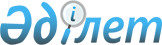 Мәслихаттың 2012 жылғы 21 желтоқсандағы № 64 "Жангелдин ауданының 2013-2015 жылдарға арналған аудандық бюджеті туралы" шешіміне өзгерістер мен толықтыру енгізу туралыҚостанай облысы Жангелдин ауданы мәслихатының 2013 жылғы 21 қазандағы № 113 шешімі. Қостанай облысының Әділет департаментінде 2013 жылғы 24 қазанда № 4254 болып тіркелді

      Қазақстан Республикасының 2008 жылғы 4 желтоқсандағы Бюджет кодексінің 109-бабына сәйкес Жангелдин аудандық мәслихаты ШЕШТІ:



      1. Мәслихаттың 2012 жылғы 21 желтоқсандағы № 64 "Жангелдин ауданының 2013–2015 жылдарға арналған аудандық бюджеті туралы" шешіміне (Нормативтік құқықтық актілерді мемлекеттік тіркеу тізілімінде № 3961 тіркелген, 2013 жылғы 29 қаңтарда "Біздің Торғай" газетінде жарияланған) мынадай өзгерістер мен толықтыру енгізілсін:



      көрсетілген шешімнің 1-тармағы жаңа редакцияда жазылсын:

      "1. Жангелдин ауданының 2013-2015 жылдарға арналған бюджеті тиісінше 1, 2 және 3-қосымшаларға сәйкес, оның ішінде 2013 жылға мынадай көлемдерде бекітілсін:



      1) кірістер – 1 656 170,9 мың теңге, оның ішінде:

      салықтық түсімдер бойынша – 185 215,0 мың теңге;

      салықтық емес түсімдер бойынша – 6884,0 мың теңге;

      негізгі капиталды сатудан түсетін түсімдер бойынша - 5318,0 мың теңге;

      трансферттер түсімі бойынша – 1 458 753,9 мың теңге;



      2) шығындар – 1 666 971,1 мың теңге;



      3) таза бюджеттік кредиттеу – 9323,0 мың теңге, оның ішінде:

      бюджеттік кредиттер – 10000,0 мың теңге;

      бюджеттік кредиттерді өтеу – 677,0 мың теңге;



      4) қаржы активтерімен операциялар бойынша сальдо – 0,0 теңге;



      5) бюджет тапшылығы (профициті) – - 20123,2 мың теңге;



      6) бюджет тапшылығын қаржыландыру (профицитін пайдалану) – 20123,2 мың теңге.";



      көрсетілген шешімнің 2-тармағының 6) тармақшасы жаңа редакцияда жазылсын:

      "6) мамандарды әлеуметтік қолдау шараларын іске асыру үшін - 7664,1 мың теңге сомасында;";



      көрсетілген шешімнің 4-тармағы мынадай мазмұндағы абзацпен толықтырылсын:

      "білім беру ұйымдарының материалдық-техникалық базасын нығайтуға - 628,0 мың теңге сомасында.";



      көрсетілген шешімнің 5-тармағы жаңа редакцияда жазылсын:

      "5. 2013 жылға арналған аудандық бюджетте облыстық және республикалық бюджеттерден нысаналы даму трансферттер түсімінің мынадай мөлшерлерде қарастырылғаны ескерілсін:

      Жангелдин ауданының Торғай ауылындағы беткі көздерінен алатын су тартқышты қайта құрлымдауға - 59053,8 мың теңге сомасында, оның ішінде:

      республикалық трансферттен – 57235,0 мың теңге;

      облыстық трансферттен – 1818,8 мың теңге.".



      көрсетілген шешімнің 6-тармағы алып тасталсын.



      көрсетілген шешімнің 1-қосымшасы осы шешімнің қосымшасына сәйкес жаңа редакцияда жазылсын.



      2. Осы шешім 2013 жылдың 1 қаңтарынан бастап қолданысқа енгізіледі.      Жангелдин аудандық

      мәслихатының кезектен

      тыс сессиясының төрайымы                   Г. Абдигапарова      Жангелдин аудандық

      мәслихат хатшысы                           С. Нургазин      КЕЛІСІЛДІ:      "Жангелдин ауданының экономика

      және бюджеттік жоспарлау бөлімі"

      мемлекеттік мекемесінің басшысы

      ______________ Д.Бидашев

 

Мәслихаттың          

2013 жылғы 21 қазандағы    

№ 113 шешіміне қосымша    Мәслихаттың          

2012 жылғы 21 желтоқсандағы  

№ 64 шешіміне 1-қосымша     Жангелдин ауданының 2013 жылға арналған аудандық бюджеті
					© 2012. Қазақстан Республикасы Әділет министрлігінің «Қазақстан Республикасының Заңнама және құқықтық ақпарат институты» ШЖҚ РМК
				СанатыСанатыСанатыСанатыСанатыСомасы,

мың теңгеСыныбыСыныбыСыныбыСыныбыСомасы,

мың теңгеІшкі сыныбыІшкі сыныбыІшкі сыныбыСомасы,

мың теңгеАтауыСомасы,

мың теңгеІ. КІРІСТЕР1656170,91Салықтық түсімдер185215,0012Жеке табыс салығы65006,0031Әлеуметтік салық54665,0041Мүлiкке салынатын салықтар1980,0043Жер салығы696,0044Көлiк құралдарына салынатын салық6526,0045Бірыңғай жер салығы936,0052Акциздер363,0053Табиғи және басқа да ресурстарды пайдаланғаны үшiн түсетiн түсiмдер53997,0054Кәсiпкерлiк және кәсiби қызметтi жүргiзгенi үшiн алынатын алымдар463,0081Мемлекеттiк баж583,02Салықтық емес түсімдер6884,0015Мемлекет меншiгiндегi мүлiктi жалға беруден түсетiн кiрiстер1822,0021Мемлекеттiк бюджеттен қаржыландырылатын мемлекеттiк мекемелердiң тауарларды (жұмыстарды, қызметтердi) өткiзуiнен түсетiн түсiмдер154,0061Басқа да салықтық емес түсiмдер4908,03Негізгі капиталды сатудан түсетін түсімдер5318,0011Мемлекеттiк мекемелерге бекiтiлген мемлекеттiк мүлiктi сату4722,0031Жердi сату596,04Трансферттердің түсімдері1458753,9021Республикалық бюджеттен түсетiн трансферттер175385,1022Облыстық бюджеттен түсетiн трансферттер1283368,8Функционалдық топФункционалдық топФункционалдық топФункционалдық топФункционалдық топСомасы,

мың теңгеКіші функцияКіші функцияКіші функцияКіші функцияСомасы,

мың теңгеБюджеттік бағдарламалардың әкімшісіБюджеттік бағдарламалардың әкімшісіБюджеттік бағдарламалардың әкімшісіСомасы,

мың теңгеБағдарламаБағдарламаСомасы,

мың теңгеАтауыСомасы,

мың теңгеІІ. ШЫҒЫНДАР1666971,101Жалпы сипаттағы мемлекеттік қызметтер198477,01112001Аудан (облыстық маңызы бар қала) мәслихатының қызметін қамтамасыз ету жөніндегі қызметтер11878,01112003Мемлекеттік органның күрделі шығыстары134,01122001Аудан (облыстық маңызы бар қала) әкімінің қызметін қамтамасыз ету жөніндегі қызметтер60442,01122003Мемлекеттік органның күрделі шығыстары5390,01123001Қаладағы аудан, аудандық маңызы бар қала, кент, ауыл, ауылдық округ әкiмiнiң қызметiн қамтамасыз ету жөнiндегi қызметтер92270,01123022Мемлекеттік органның күрделі шығыстары2546,02452001Ауданның (областық манызы бар қаланың) бюджетін орындау және ауданның (облыстық маңызы бар қаланың) коммуналдық меншігін басқару саласындағы мемлекеттік саясатты іске асыру жөніндегі қызметтер12727,02452010Жекешелендіру, коммуналдық меншікті басқару, жекешелендіруден кейінгі қызмет және осыған байланысты дауларды реттеу285,02452011Коммуналдық меншікке түскен мүлікті есепке алу, сақтау, бағалау және сату7267,02452018Мемлекеттік органның күрделі шығыстары224,05453001Экономикалық саясатты, мемлекеттік жоспарлау жүйесін қалыптастыру және дамыту және ауданды (облыстық маңызы бар қаланы) басқару саласындағы мемлекеттік саясатты іске асыру жөніндегі қызметтер5314,002Қорғаныс4505,01122005Жалпыға бірдей әскери міндетті атқару шеңберіндегі іс-шаралар2515,02122007Аудандық (қалалық) ауқымдағы дала өрттерінің, сондай-ақ мемлекеттік өртке қарсы қызмет органдары құрылмаған елдi мекендерде өрттердің алдын алу және оларды сөндіру жөніндегі іс-шаралар1990,004Білім беру972555,01464009Мектепке дейінгі тәрбие ұйымдарының қызметін қамтамасыз ету29039,01464040Мектепке дейiнгi бiлiм беру ұйымдарында мемлекеттiк бiлiм беру тапсырысын iске асыруға23136,02464003Жалпы білім беру851959,02464006Балаларға қосымша білім беру14990,09464001Жергілікті деңгейде білім беру саласындағы мемлекеттік саясатты іске асыру жөніндегі қызметтер11141,09464005Ауданның (облыстық маңызы бар қаланың) мемлекеттік білім беру мекемелер үшін оқулықтар мен оқу-әдістемелік кешендерді сатып алу және жеткізу8450,09464007Аудандық (қалалық) ауқымдағы мектеп олимпиадаларын және мектептен тыс іс-шараларды өткізу2000,09464015Жетім баланы (жетім балаларды) және ата-аналарының қамқорынсыз қалған баланы (балаларды) күтіп-ұстауға асыраушыларына ай сайынғы ақшалай қаражат төлемдері4150,09464020Үйде оқытылатын мүгедек балаларды жабдықпен, бағдарламалық қамтыммен қамтамасыз ету620,09464067Ведомстволық бағыныстағы мемлекеттік мекемелерінің және ұйымдарының күрделі шығыстары24047,09472037Білім беру объектілерін салу және реконструкциялау3023,006Әлеуметтiк көмек және әлеуметтiк қамсыздандыру109610,02451002Еңбекпен қамту бағдарламасы19229,02451005Мемлекеттік атаулы әлеуметтік көмек7240,02451006Тұрғын үй көмегі240,02451007Жергілікті өкілетті органдардың шешімі бойынша мұқтаж азаматтардың жекелеген топтарына әлеуметтік көмек10165,02451010Үйден тәрбиеленіп оқытылатын мүгедек балаларды материалдық қамтамасыз ету250,02451014Мұқтаж азаматтарға үйде әлеуметтік көмек көрсету4588,0245101618 жасқа дейінгі балаларға мемлекеттік жәрдемақылар46050,02451017Мүгедектерді оңалту жеке бағдарламасына сәйкес, мұқтаж мүгедектерді міндетті гигиеналық құралдармен және ымдау тілі мамандарының қызмет көрсетуін, жеке көмекшілермен қамтамасыз ету1607,09451001Жергілікті деңгейде халық үшін әлеуметтік бағдарламаларды жұмыспен қамтуды қамтамасыз етуді іске асыру саласындағы мемлекеттік саясатты іске асыру жөніндегі қызметтер19282,09451011Жәрдемақыларды және басқа да әлеуметтік төлемдерді есептеу, төлеу мен жеткізу бойынша қызметтерге ақы төлеу862,09451021Мемлекеттік органның күрделі шығыстары97,007Тұрғын үй-коммуналдық шаруашылық88503,22458012Сумен жабдықтау және су бөлу жүйесінің қызмет етуі6378,02458029Сумен жабдықтау және су бұру жүйелерін дамыту2250,02472006Сумен жабдықтау және су бұру жүйесiн дамыту59053,83123008Елді мекендерде көшелерді жарықтандыру6353,03123009Елді мекендердің санитариясын қамтамасыз ету2748,03123011Елді мекендерді абаттандыру мен көгалдандыру11720,408Мәдениет, спорт, туризм және ақпараттық кеңістік84613,01455003Мәдени-демалыс жұмысын қолдау30302,02465005Ұлттық және бұқаралық спорт түрлерін дамыту159,02465006Аудандық (облыстық маңызы бар қалалық) деңгейде спорттық жарыстар өткiзу1010,02465007Әртүрлi спорт түрлерi бойынша аудан (облыстық маңызы бар қала) құрама командаларының мүшелерiн дайындау және олардың облыстық спорт жарыстарына қатысуы2517,03455006Аудандық (қалалық) кiтапханалардың жұмыс iстеуi22497,03455007Мемлекеттік тілді және Қазақстан халықтарының басқа да тілдерін дамыту476,03456002Газеттер мен журналдар арқылы мемлекеттік ақпараттық саясат жүргізу жөніндегі қызметтер1900,09455001Жергілікті деңгейде тілдерді және мәдениетті дамыту саласындағы мемлекеттік саясатты іске асыру жөніндегі қызметтер6361,09455010Мемлекеттік органның күрделі шығыстары422,09455032Ведомстволық бағыныстағы мемлекеттiк мекемелерiнiң және ұйымдарының күрделi шығыстары5417,09456001Жергілікті деңгейде ақпарат, мемлекеттілікті нығайту және азаматтардың әлеуметтік сенімділігін қалыптастыру саласында мемлекеттік саясатты іске асыру жөніндегі қызметтер5280,09456003Жастар саясаты саласында іс-шараларды іске асыру902,09465001Жергілікті деңгейде дене шынықтыру және спорт саласындағы мемлекеттік саясатты іске асыру жөніндегі қызметтер6955,09465004Мемлекеттік органның күрделі шығыстары415,010Ауыл, су, орман, балық шаруашылығы, ерекше қорғалатын табиғи аумақтар, қоршаған ортаны және жануарлар дүниесін қорғау, жер қатынастары103564,11453099Мамандардың әлеуметтік көмек көрсетуі жөніндегі шараларды іске асыру7664,11473001Жергілікті деңгейде ветеринария саласындағы мемлекеттік саясатты іске асыру жөніндегі қызметтер12498,01473005Мал көмінділерінің (биотермиялық шұңқырлардың) жұмыс істеуін қамтамасыз ету938,01473006Ауру жануарларды санитарлық союды ұйымдастыру1150,01473010Ауыл шаруашылығы жануарларын бiрдейлендiру жөнiндегi iс-шараларды жүргiзу546,06463001Аудан (облыстық маңызы бар қала) аумағында жер қатынастарын реттеу саласындағы мемлекеттік саясатты іске асыру жөніндегі қызметтер7096,06463006Аудандық маңызы бар қалалардың, кенттердiң, ауылдардың, ауылдық округтердiң шекарасын белгiлеу кезiнде жүргiзiлетiн жерге орналастыру20000,06463007Мемлекеттік органның күрделі шығыстары105,09473011Эпизоотияға қарсы іс-шаралар жүргізу53567,011Өнеркәсіп, сәулет, қала құрылысы және құрылыс қызметі8134,02472001Жергілікті деңгейде құрылыс, сәулет және қала құрылысы саласындағы мемлекеттік саясатты іске асыру жөніндегі қызметтер7901,02472015Мемлекеттік органның күрделі шығыстары233,012Көлік және коммуникация42459,01123013Аудандық маңызы бар қалаларда, кенттерде, ауылдарда, ауылдық округтерде автомобиль жолдарының жұмыс істеуін қамтамасыз ету4286,01458023Автомобиль жолдарының жұмыс істеуін қамтамасыз ету38173,013Басқалар45591,03454006Кәсiпкерлiк қызметтi қолдау1000,09123040«Өңірлерді дамыту» Бағдарламасы шеңберінде өңірлерді экономикалық дамытуға жәрдемдесу бойынша шараларды іске іске асыру11441,09454001Жергiлiктi деңгейде кәсiпкерлiк және ауыл шаруашылығы саласындағы мемлекеттiк саясатты iске асыру жөнiндегi қызметтер10726,09454007Мемлекеттік органның күрделі шығыстары32,09458001Жергілікті деңгейде тұрғын үй-коммуналдық шаруашылығы, жолаушылар көлігі және автомобиль жолдары саласындағы мемлекеттік саясатты іске асыру жөніндегі қызметтер7189,09458013Мемлекеттік органның күрделі шығыстары134,09458067Ведомстволық бағыныстағы мемлекеттік мекемелерінің және ұйымдарының күрделі шығыстары15069,014Борышқа қызмет көрсету280,0145213Жергiлiктi атқарушы органдардың облыстық бюджеттен қарыздар бойынша сыйақылар мен өзге де төлемдердi төлеу бойынша борышына қызмет көрсету280,015Трансферттер8679,81452006Нысаналы пайдаланылмаған (толық пайдаланылмаған) трансферттерді қайтару908,81452016Нысаналы мақсатқа сай пайдаланылмаған нысаналы трансферттерді қайтару5640,01452024Мемлекеттiк органдардың функцияларын мемлекеттiк басқарудың төмен тұрған деңгейлерiнен жоғарғы деңгейлерге беруге байланысты жоғары тұрған бюджеттерге берiлетiн ағымдағы нысаналы трансферттер2131,0III. Таза бюджеттік кредиттеу9323,0Бюджеттік кредиттер10000,010Ауыл, су, орман, балық шаруашылығы, ерекше қорғалатын табиғи аумақтар, қоршаған ортаны және жануарлар дүниесін қорғау, жер қатынастары10000,01453006Мамандарды әлеуметтік қолдау шараларын іске асыру үшін бюджеттік кредиттер10000,05Бюджеттік кредиттерді өтеу677,001113Жеке тұлғаларға жергілікті бюджеттен берілген бюджеттік кредиттерді өтеу677,0IV. Қаржы активтерімен операциялар бойынша сальдо0,0V. Бюджет тапшылығы (профициті)-20123,2VI. Бюджет тапшылығын қаржыландыру (профицитін пайдалану)20123,2